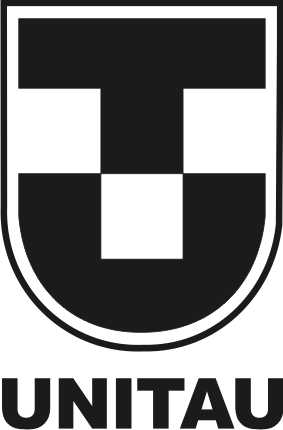 ORIENTAÇÕES PARA ESTÁGIO CURRICULAR OBRIGATÓRIOTrabalho Válido como Estágio (TVE), quando o(a) acadêmico(a) for funcionário da empresa, devendo cumprir horário definido por ela e seguir todas as suas normas. Como o(a) acadêmico(a) já trabalha na área de sua formação, deverá trazer a Central de Estágio uma Declaração TVE para dar início ao seu estágio, sendo que ao final do prazo determinado pelo curso (em meses e/ou carga horária), deverá ser feito um Relatório Final, descrevendo todas as atividades realizadas em seu posto de trabalho, entregando junto com o Atestado TVE (Final do estágio) ao professor orientador do estágio.Outra modalidade é o Programa de Estágio dentro da Própria Empresa (PEPE). O(A) acadêmico(a)  também é funcionário da empresa, mas faz estágio fora do seu posto de trabalho, para que as atividades a serem desenvolvidas correspondam à área de sua formação, em quantidade de horas diárias a ser definida pela empresa. Deverá trazer a Central de Estágio uma Declaração PEPE para dar início ao seu estágio, e no final do estágio no período determinado pelo curso (em meses e carga horária), elaborar um Relatório Final descrevendo todas as atividades realizadas e entregar  junto com o Atestado PEPE (Final do estágio) ao professor orientador do estágio, para análise e aprovação.Relatório: O(A) acadêmico(a) deverá receber no decorrer do estágio, orientação e avaliação do professor responsável pelo acompanhamento. O Relatório final deverá ser elaborado em modelo preconizado pelo departamento e de acordo com as orientações do professor responsável.Interrupção do estágio: Quando o estágio for interrompido antes do período pré-determinado no TCE (Termo de Compromisso de Estágio), seja qual for o motivo, deverá ser feito um Termo de Rescisão de TCE em 03 vias (uma para o(a) acadêmcio(a), uma para a Unidade Concedente e uma para a Central de Estágios), disponível no Site em documentos para estágio.O(A) acadêmico(a) deverá estar desde o início até o fim do estágio, coberto por apólice de seguro contra acidentes pessoais, conforme ART. 9º, IV, da Lei Federal Nº 11.788/08, que rege as regras do estágio.O estagiário, na hipótese de estágio obrigatório, poderá ou não receber bolsa ou outra forma de contraprestação que venha a ser acordada, bem como auxílio-transporte (Art. 12º da Lei Federal nº 11.788/08). Carga Horária do Estágio:I - 4 (quatro) horas diárias e 20 (vinte) horas semanais, no caso de estudantes de educação especial e dos anos finais do ensino fundamental, na modalidade profissional de educação de jovens e adultos; II - 06 horas diárias e 30 horas semanais, no caso de estudantes do ensino superior, educação profissional do ensino médio e do ensino médio regular.ATENÇÃO: O(A) acadêmico(a) não poderá acumular mais de um estágio, a não ser que a somatória de suas horas, não exceda o limite máximo de horas diárias e horas semanais, conforme acima descrito. Diante do exposto, o aluno do ensino superior, por exemplo, poderá realizar dois estágios de 3hs cada, totalizando 6hs diárias e 30 horas semanais.A duração do estágio, na mesma parte concedente, não poderá exceder 02 (dois) anos, exceto quando se tratar de estagiário portador de deficiência. Central de EstágiosDOCUMENTOSESTÁGIO CURRICULAR OBRIGATÓRIO SUPERVISIONADOESTÁGIO CURRICULAR OBRIGATÓRIO SUPERVISIONADODOCUMENTOSESTÁGIO OBRIGATÓRIO(O aluno não tem vínculo empregatício com a empresa)ESTÁGIO OBRIGATÓRIO – TVE ou PEPE(O(A) acadêmico(a) é funcionário da Empresa)INÍCIO DO ESTÁGIO Os documentos deverão conter assinatura prévia do Professor Coordenador/Orientadordo Departamento e após entregues a Central de Estágios para conferência e assinatura, antes do início do estágio.- Instrumento de Viabilização de Estágio (Facultativo)- Termo de Compromisso de Estágio (TCE em 03 vias)- Plano de Atividades de Estágio (PAE ) a parte,  se este não estiver incluso no TCE.Atenção: O estágio só poderá ter início após a providência desses documentos.- Declaração TVE ou PEPE em 02 vias para início do estágio- Plano de Atividades de Estágio (PAE ) a parte, se as atividades não estiverem descritas na Declaração.- O(A) acadêmico(a) é funcionário na empresa e o seu trabalho é válido como estágioFINAL DO ESTÁGIOO(A) acadêmico(a) deverá solicitar a Unidade concedente o Atestado de Conclusão do Estágio, digitado, em 02 vias: sendo uma para o aluno e a outra deverá ser entregue ao professor orientador do estágio juntamente com o Relatório Final.ATESTADO DE CONCLUSÃO DE ESTÁGIO.O(A) acadêmico(a) deverá solicitar a Unidade concedente o Atestado de Conclusão do Estágio, digitado, em 02 vias: sendo uma para o aluno e a outra deverá ser entregue ao professor orientador juntamente com o Relatório Final.ATESTADO DE CONCLUSÃO DE ESTÁGIO TVE OU PEPE.